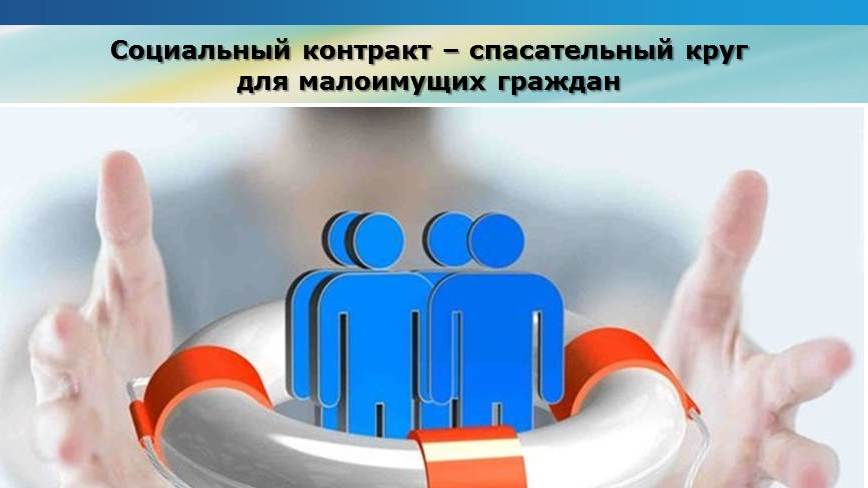 Если в Вашей семьеМы ждем Вас на обучающий семинар по заключению социальных контрактов  каждый четверг  в 14.00 часов  в фойе Управления социальной защиты населения по городу Усолье-Сибирское и Усольскому району(ул. Богдана Хмельницкого, 32)Консультация и прием документов по предварительной записи в 24 кабинете:понедельник с 09.00 до 13.00 часоввторник         с 09.00 до 13.00 часовчетверг          с 14.00 до 18.00 часовтелефон для предварительной  записи8(395 43) 6-89-39Доход ниже прожиточного минимума трудоспособное население – 11 152 руб;пенсионеры – 8525 руб.;дети – 10 855 руб.Иодно из обстоятельств: инвалидность, потеря кормильца ( в течение 1 года), безработица, утрата (повреждение) движимого или недвижимого имущества (в течение 1 года), студент  за счет бюджетных ассигнований, длительное и (или) дорогостоящее лечение ( в  течение 1 года) , уход за ребенком в возрасте от 1,5 до 3 лет, ребенком-инвалидом, инвалидом 1 группы и тому подобное 